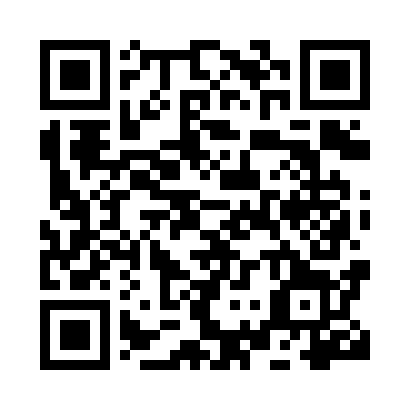 Prayer times for De Heide, BelgiumWed 1 May 2024 - Fri 31 May 2024High Latitude Method: Angle Based RulePrayer Calculation Method: Muslim World LeagueAsar Calculation Method: ShafiPrayer times provided by https://www.salahtimes.comDateDayFajrSunriseDhuhrAsrMaghribIsha1Wed3:496:171:425:459:0811:242Thu3:466:151:425:459:0911:283Fri3:426:131:425:469:1111:314Sat3:396:111:425:469:1311:345Sun3:356:101:415:479:1411:376Mon3:326:081:415:489:1611:407Tue3:286:061:415:489:1711:438Wed3:276:051:415:499:1911:479Thu3:266:031:415:509:2011:4810Fri3:256:011:415:509:2211:4911Sat3:256:001:415:519:2311:5012Sun3:245:581:415:519:2511:5013Mon3:245:571:415:529:2611:5114Tue3:235:551:415:539:2811:5215Wed3:225:541:415:539:2911:5216Thu3:225:521:415:549:3111:5317Fri3:215:511:415:549:3211:5418Sat3:215:491:415:559:3411:5419Sun3:205:481:415:559:3511:5520Mon3:205:471:415:569:3711:5521Tue3:195:461:415:579:3811:5622Wed3:195:441:425:579:3911:5723Thu3:185:431:425:589:4111:5724Fri3:185:421:425:589:4211:5825Sat3:185:411:425:599:4311:5926Sun3:175:401:425:599:4411:5927Mon3:175:391:426:009:4612:0028Tue3:175:381:426:009:4712:0029Wed3:165:371:426:019:4812:0130Thu3:165:361:426:019:4912:0131Fri3:165:351:436:029:5012:02